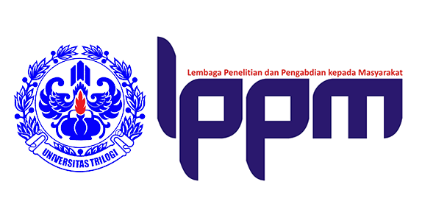 SURAT TUGASNo. 068.B/LPPM/TUG/IX/2021Kepala Lembaga Penelitian dan Pengabdian kepada Masyarakat (LPPM) dengan ini menugaskan kepada nama yang tercantum di bawah ini untuk menjadi Narasumber, yaitu : Demikian surat tugas ini kami sampaikan, untuk dilaksanakan dengan sebaik-baiknya dan penuh tanggung jawab. Laporan kegiatan diserahkan selambat-lambatnya dua minggu setelah kegiatan selesai.										          		 Jakarta, 23 September 2021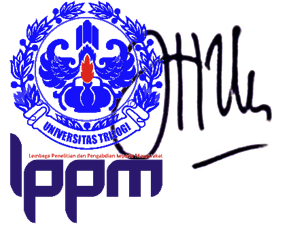  Dr. Aty Herawati							         		 Kepala LPPM Univ. TrilogiTembusan Yth.Wakil RektorKabag SDM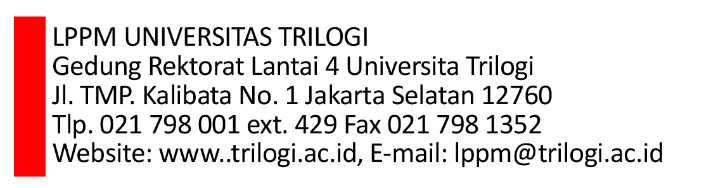 Nama:Heny Agustin, SP., M.Si.NIDN:0316088801Program Studi/Fakultas:Agroekoteknologi / FBIOJudul/Kegiatan:Peringatan Hari Tani Nasional: “Menanam Sayur Di Rumah”Hari/Tanggal:Jumat, 24 September 2021Tempat:Via Zoom Meeting